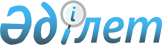 Қазақстан Республикасы Үкіметінің 1997 жылғы 15 тамыздағы N 1261 қаулысына өзгерістер мен толықтырулар енгізу туралыҚазақстан Республикасы Үкіметінің Қаулысы 1999 жылғы 10 тамыз N 1124

      Қазақстан Республикасының Үкіметі қаулы етеді: 

      1. "Жылжымайтын мүлiкті бағалау және тiркеу жөнiндегі мекемелер мен кәсiпорындарды "Қазақстан Республикасының Әдiлет министрлiгi Жылжымайтын мүлiк пен заңды тұлғаларды тiркеу жөнiндегi агенттігiнiң Жылжымайтын мүлiк жөнiндегi орталықтары" мемлекеттiк кәсiпорны етiп қайта құру туралы" Қазақстан Республикасы Yкiметiнің 1997 жылғы 15 тамыздағы N 1261 P971261_ қаулысына (Қазақстан Республикасының ПҮАЖ-ы, 1997 ж., N 37, 358-құжат) мынадай өзгерiстер мен толықтырулар енгiзiлсiн: 

      7 тармақта:      "жылжымайтын мүлкiне" деген сөздер "мүлкiне (жылжымайтын)" деген сөздермен ауыстырылсын;     "және заңды" деген сөздер алынып тасталсын;     "тұлғалардың" деген сөзден кейiн "кәсiпкерлiк қызметке пайдаланылмайтын" деген сөздермен толықтырылсын.     2. Осы қаулы қол қойылған күнiнен бастап күшiне енедi.     Қазақстан Республикасының       Премьер-Министрі    Оқығандар:   Қобдалиева Н.   Омарбекова А.      
					© 2012. Қазақстан Республикасы Әділет министрлігінің «Қазақстан Республикасының Заңнама және құқықтық ақпарат институты» ШЖҚ РМК
				